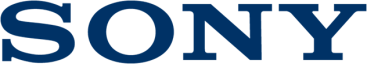 Uncover real life detailwith Sony BRAVIA 4K HDRThe latest 4K HDR TVs from Sony showcase stunning pictures, elegant design and fresh entertainment experiencesBest-ever 4K picture quality with more HDRNew Slim Backlight Drive™ allows X-tended Dynamic Range™ PRO to boost peak brightness and black levels with three times the brightness range Slim, sophisticated ‘Slice of Living’ design themeSony TV takes your 4K HDR (High Dynamic Range) viewing to the next level in 2016 with higher brightness, higher contrast and vibrant colours, resulting in more depth and detail than ever before – made possible with Sony’s unique technologies. BRAVIA® also brings signature style and exciting new connected entertainment experiences into every living room with Android TV™.HDR, a new standard of brilliance HDR support is included in many of the new 4K BRAVIA TVs, ready to take advantage of the new wave of HDR enabled content coming from Internet video services like Netflix, movie makers and broadcasters. Accommodating a greater dynamic range of brightness levels than Standard Dynamic Range, content shot, processed and distributed in HDR takes you a step closer to real life with spectacular contrast and colour reproduction.The new and unique Slim Backlight Drive debuts with the hero BRAVIA XD93 series, it is a new grid-array backlighting system that was previously only achievable with full-array LED backlight systems. Combining it with X-tended Dynamic Range™ PRO, it will boost and dim the backlight to create brighter peak highlights and deeper blacks with up to three times the brightness range of conventional TVs. This technology manages the light source more accurately in each specific zone while still maintaining a slim profile. Also unique to Sony and enhancing the HDR picture is TRILUMINOS™ Display which reproduces a wider colour range with accurate colour details at any brightness level.4K Processor X1™, Sony’s advanced image processing engine, enhances colour, contrast and clarity, improving the quality of 4K images, taking every scene to the vividness of 4K and beyond.  Sleek new ‘Slice of Living’ designBRAVIA looks better than ever, with a sophisticated ‘Slice of Living’ design concept that merges effortlessly with today’s interiors. Clean, geometric shapes capture the essence of modern living, with accents in champagne gold and silver adding extra warmth and personality.The beautifully slim, sleek lines of the BRAVIA XD93 are accentuated by its stepless, virtually bezel-free screen. When hung against the wall the television is so close that it can appear to be flush to the wall. When the television is set on a TV stand or a cabinet its clean cable management keeps wires out of sight and looks equality elegant when viewed from the back or front. BRAVIA SD85 makes fabulous 4K entertainment more immersive with its gently curving screen that pulls you right into the action. It’s the thinnest curved 4K BRAVIA yet.Do more with Android TVGoogle Play lets you explore a huge range of big-screen apps, games, entertainment and more. You don’t even need a TV aerial connection to access apps over the network.Sony’s exclusive Content Bar allows customers to access content quickly and intuitively without any disturbing while watching TV by enhancing and shortening content direct access.It’s easy to see smartphone content on the TV screen with Google Cast™. Touch the ‘Cast’ icon and send what you’re watching - like movies and TV, YouTube, photos or hundreds of other enabled apps – from your Android/iOS device to view on BRAVIA without missing a beat. Google Cast is supported by some applications which are not yet available for Android TV.  Say it and Android TV will find it. Now integrated into the main remote control, Voice Search gives you all the answers. Just push the ‘Voice’ button and speak to search for movies, programmes and other content; or tell BRAVIA to change channels, switch inputs and more.This year’s range of BRAVIA 4K Ultra HD televisions from Sony is available in Europe from spring 2016.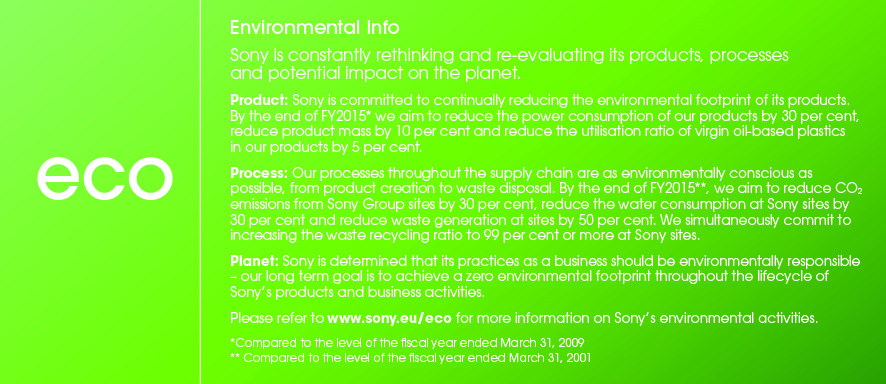 For mere information, kontakt venligst:Lene Aagaard, PR Communications Manager, Sony Nordic
lene.aagaard@eu.sony.com / 43 55 72 92Eller (og for produkttest):Ekaterina Bakhbava, kommunikationsrådgiver for Sony, Discus Communicationssony@discus-communications.dk / 33 38 43 01Om SonySony udvikler og leverer produkter inden for lyd, video, kommunikation og informationsteknologi til forbrugere og professionelle. Med en unik global position er Sony en førende pioner indenfor elektronik- og underholdningsindustrien med særlig fokus på musik, foto og spil. Sony leverede i regnskabsåret 2014 et resultat på godt 68 milliarder dollars. Læs mere om Sony på sony.net og om Sony Danmark på sony.dk.BRAVIA 4K HDR TVKD-75XD9405KD-75XD9405KD-65XD9305KD-55XD9305KD-65SD8505KD-55SD8505KD-85XD8505KD-75XD8505KD-65XD8505KD-55XD8505Picture Quality4K HDR4K HDR4K HDR4K HDR4K HDRPicture Quality4K Processor X14K Processor X14K Processor X14K Processor X14K Processor X1Picture QualityTRILUMINOS DisplayTRILUMINOS DisplayTRILUMINOS DisplayTRILUMINOS DisplayTRILUMINOS DisplayPicture QualityX-tended Dynamic Range PRO with Slim Full Array LED BacklightX-tended Dynamic Range PRO with Slim Backlight DriveX-tended Dynamic Range PRO with Slim Backlight DriveMotionflow XR1200Hz1000Hz1000Hz1000Hz800HzDesignUltra Slim Flush Surface  DesignUltra Slim Flush Surface  DesignUltra Slim Flush Surface  DesignCurved Ultra Slim AluminiumUltra Slim AluminiumUser ExperienceAndroid TV (Google Cast, Voice Control, Apps & Games)Android TV (Google Cast, Voice Control, Apps & Games)Android TV (Google Cast, Voice Control, Apps & Games)Android TV (Google Cast, Voice Control, Apps & Games)Android TV (Google Cast, Voice Control, Apps & Games)User ExperienceNew Voice Remote ControlNew Voice Remote ControlNew Voice Remote ControlNew Voice Remote ControlNew Voice Remote ControlBRAVIA HD TVKDL-49WD75KDL-43WD75KDL-32WD75KDL-48WD65KDL-40WD65KDL-32WD60KDL-40RD45KDL-32RD43Picture QualityX-Reality PROX-Reality PROX-Reality PROPicture QualityLive ColourLive ColourLive ColourPicture QualityAdvanced Contrast EnhancerAdvanced Contrast EnhancerAdvanced Contrast EnhancerMotionflow XR200Hz200Hz200HzDesignSlim AluminiumSlimSlimUser ExperienceSmart TVSmart TVNo